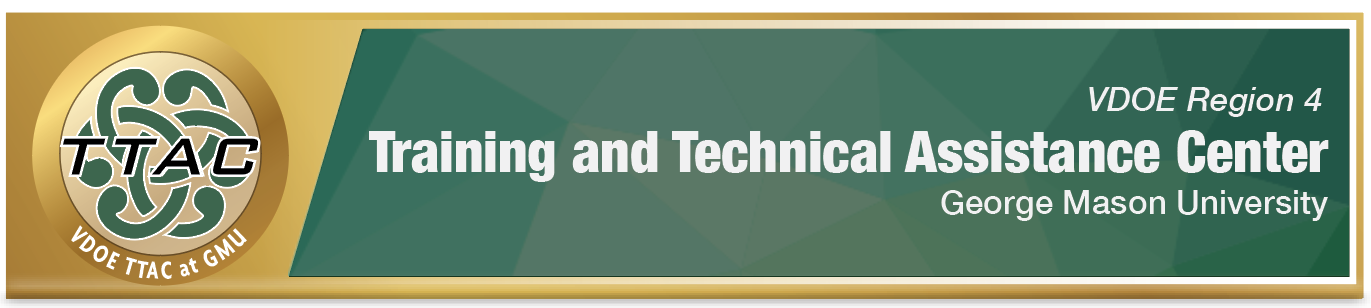 HLP Highlight ToolHLP 8 & 22 Provide Positive and Constructive Feedback to Guide Students’ Learning and BehaviorHere’s What It Is:Strategically delivered Goal directed, IEP goalsTargeted toward academic, social, and behavioral areas that need improving Verbal, non-verbal, written feedback Ongoing and timely, sincere Culturally relevant When Do I Use It?When monitoring student progress When setting short- and long-term goals When determining the effectiveness of instruction When trying to improve, correct or maintain instructional and behavioral performance Here’s What It Looks Like:HLP #8 and #22 Video (20:05) Real Co-Teachers of Virginia video on HLPs #8 & #22  (4:22) Requires sign-in to free TTAC Online accountResources to Extend LearningNational Center for Intensive Intervention  High Leverage Practices  The Iris Center Here Are My Work Plans:Four Components of Effective Feedback: Effective Feedback is Goal-Directed View video 4:27-9:10 Effective Feedback is Constructive View video 9:11-12:24 Effective Feedback is Immediate View video 12:25-15:14 Effective Feedback is Respectful and Positive View video 15:15-18:34 Video: Provide Positive and Constructive Feedback to Guide Students’ Learning and Behavior (20:05) Suggested Activities:Use corrective feedback to “teach”, not reprimand Participate in a coaching professional development opportunity on feedback strategies Refer to the HLP Leadership Guide #8HLP 8 & 22 In Action! Feedback GuideDirections: Refer to this guide for examples of types of feedback you could implement to encourage positive academic and behavioral outcomes. HLP 8 & 22 Feedback GuideAdapted from HLP Leadership Guide #8ReferencesCouncil for Exceptional Children. (2021). Leadership guide for HLP #8: Provide positive and constructive feedback to guide students’ learning and behavior. Retrieved from: https://highleveragepractices.org/hlp-leadership-guides/hlp-8-guideHashey, A. I., Kaczorowski, T. L., & DiCesare, D. M. (2020). High-Leverage Practices in Special Education, Guide 2. Council for Exceptional Children.McLeskey, J. (Ed.). (2019). High leverage practices for inclusive classrooms. New York: Routledge.Find additional HLP Highlight Tools on TTAC Online.For additional information about TTAC Region 4, go to https://ttac.gmu.edu/. ActionDescriptionExamples and Non-ExamplesPositive FeedbackDemonstrates approval of behavior Most effective when descriptivePerson and process-centeredBehavior-specific Feedback:Example: “Thank you for bringing in the play equipment after recess.” Non-Example: “I appreciate that.”Process-Centered Feedback:Example: Compromising on the story conflict was difficult. Making a list was helpful.” Non-example: “Nice work.”	Instructive Confirming or repeating correct student responses to teach academic, social, behavioral skillsMathematics Example:Example: “Correct, 4 x 3 = 12 and 3 x 4 = 12.” Non-Example: “That is correct.”Literacy Example:Example: “Your paragraph is well written. You included the introductory sentence, supporting sentences and a concluding sentence.”Non-Example: “Nice job.”Corrective Teacher describes a social or academic behavior mistake, giving respectful corrective feedbackHelps to create a safe, positive, and productive learning environmentHLP 8 Example: “Julie, instead of using your calculator, please use the graphic organizer.”Non-Example: “Julie, put your calculator away.”HLP 22Example: “Ladies, you may have heard this information before, but please sit quietly so your classmates can hear.”Non-Example: “Ladies, stop talking.”